 НАЦИОНАЛНА ПРОГРАМА “ИНОВАЦИИ В ДЕЙСТВИЕ”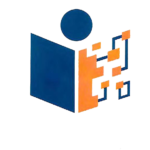 ОБЩА ЦЕЛ НА ПРОГРАМАТА: Създаване на мрежа от иновативни училища за споделяне и обмяна на опит за по успешно прилагане на компетентностния подход в обучението и за формирането на ключови умения на XXI век.
Осигуряване на целенасочена подкрепа за творчески работещите училища и учители, които търсят и постигат промяна в начина на преподаване и усвояване на знанията и уменията при формиране на компетентности. Подкрепа за работата в класната стая за използване на иновативни и интерактивни методи, за активно взаимодействие с участниците в образователния процес и персонализация на резултатите на учениците. Подпомагането на иновациите в методите на преподаване ще спомогне за по-висока мотивация за учене, поосмислено и трайно знание. Програмата ще подпомага развитието на училищна творческа среда с фокус върху иновативните методи на преподаване – проектно-базираното обучение (ПБО), съвместно преподаване, интердисциплинарно преподаване, както и интерактивни методи за преподаване в хибридна среда.
Развиване на образователната STEM среда за прилагане на нови методи на преподаване с цел мотивиране на учениците за учене, трайно знание и професионална ориентация в областта на високотехнологичните индустрии.
Създаване на методология за преподаване в STEM среда чрез интегрирано съдържание по природните науки, дигиталните технологии, инженерното мислене и математиката, квалификация на учителите и нови методи на преподаване, модели за интегрирано знание, ресурси и др.МОДУЛ 1: „МОБИЛНОСТ ЗА ПОПУЛЯРИЗИРАНЕ И
МУЛТИПЛИЦИРАНЕ НА ДОБРИ ИНОВАЦИИ МЕЖДУ УЧИЛИЩАТА“МОДУЛ 4: „ОСИГУРЯВАНЕ НА ФИНАНСОВИ СРЕДСТВА ЗА МАТЕРИАЛИ, УЧЕБНИ СРЕДСТА И ПОСОБИЯ ЗА ПРИЛАГАНЕ НА ИНОВАТИВНИ МЕТОДИ НА ПРЕПОДАВАНЕ”ОУ “СВ. СВ. КИРИЛ И МЕТОДИЙ“ ГР. КЪРДЖАЛИПО МОДУЛ 1.  „МОБИЛНОСТ ЗА ПОПУЛЯРИЗИРАНЕ И
МУЛТИПЛИЦИРАНЕ НА ДОБРИ ИНОВАЦИИ МЕЖДУ УЧИЛИЩАТА“ОУ “СВ. СВ. КИРИЛ И МЕТОДИЙ“ ГР. КЪРДЖАЛИПО МОДУЛ 1.  „МОБИЛНОСТ ЗА ПОПУЛЯРИЗИРАНЕ И
МУЛТИПЛИЦИРАНЕ НА ДОБРИ ИНОВАЦИИ МЕЖДУ УЧИЛИЩАТА“Дейности: 
Сключен договор за сътрудничество  и обмяна на иновации между иновативно Основно училище “Св. Св. Кирил и Методий” – град Кърджали и иновативно Основно училище “Никола Обретенов” – град Русе. Сключен договор за сътрудничество  и обмяна на иновации между иновативно Основно училище “Св. Св. Кирил и Методий” – град Кърджали и неиновативно Основно училище “Христо Ботев” – с. Ценово, обл. Русе.  Срок на изпълнение: Срокът на действие на НП “Иновации в действие” за 2022 г. ПЛАНИРАНИ МОБИЛНОСТИ:04. 04. 2023 г. – 07. 04. 2023 г.Обмен на иновационни практики (мобилности) – споделяне на опит на място между училищата: От 04.04.2023 г. – 07. 04. 2023 г.  учители и  ученици от ОУ “Св. Св. Кирил и Методий” – град Кърджали ще наблюдават иновацията в начален и прогимназиален етап в Основно училище “Никола Обретенов” – град Русе. 09.05.2023 г. – 12.05.2023 г.  учители и  ученици от Основно училище “Никола Обретенов” – град Русе и Основно училище “Христо Ботев” – с. Ценово, обл. Русе  ще наблюдават иновация в прогимназиален етап в Основно училище “Св. Св. Кирил и Методий” – град КърджалиОУ “СВ. СВ. КИРИЛ И МЕТОДИЙ“ ГР. КЪРДЖАЛИ ПО МОДУЛ 4. „ОСИГУРЯВАНЕ НА ФИНАНСОВИ СРЕДСТВА ЗА МАТЕРИАЛИ, УЧЕБНИ СРЕДСТА И ПОСОБИЯ ЗА ПРИЛАГАНЕ НА ИНОВАТИВНИ МЕТОДИ НА ПРЕПОДАВАНЕ”ОУ “СВ. СВ. КИРИЛ И МЕТОДИЙ“ ГР. КЪРДЖАЛИ ПО МОДУЛ 4. „ОСИГУРЯВАНЕ НА ФИНАНСОВИ СРЕДСТВА ЗА МАТЕРИАЛИ, УЧЕБНИ СРЕДСТА И ПОСОБИЯ ЗА ПРИЛАГАНЕ НА ИНОВАТИВНИ МЕТОДИ НА ПРЕПОДАВАНЕ”Разработване и провеждане на интегрирани уроци за учениците, обучавани в начален и прогимназиален етап. За изпълнението на прилаганите иновации ще се закупят необходими учебни материали, пособия и други консумативи за подкрепа на пряката работа на педагогическите специалисти.Павлина Митрева 1 б клас1. Промени през есента2. Моят дневен режим3. Празници и обичаи4. Диви и домашни животни5. СезониНевенка Гинева 1б клас1. Гласни звукове и букви2. Затвърдяване и упражнение в четене на Дд. Дени и Дани3. Затвърдяване и четене на т-д, с-з, к-г. Китарата на Катето. Орлето4. Обобщение-т-д, с-з, п-б, ф-в, ш-ж Лъв и жираф 5. Какво научих в първи клас?Росена Чилингирова 2б клас1. Забележителности в родното селище2. Сезонни промени3. Човекът и природата4. Човешкото тяло5. Република България – отечество на всички български гражданиРумяна Профирова 3б клас1. Ден на народните будители2. Сурвакари, Сурва година3. Водното богатство на моята Родина - езера, минерални извори, Черно Море 4. Манастирите - пазители на българския дух5. ПролетВалентина Дилова 4а клас1. Хайде на пазар - Неизвестно делимо2. Мерки и теглилки - Мерни единици за тежина3. Задачи за движение - Мерни единици за дължина4. Часовникова аритметика - Римски цифри5. Наградата - Лица и обиколкиАйше Гъдова 4б клас1. Строеж на изречението. Подлог и сказуемо2. Коледа в сърцето ни3. Слънчева система4. Природните области на България, труда на хората и красотата на родната природа5. Билките - дар от природатаВенера Сарлова  5 клас1.Числата (Делимост) и българската история 2.Приложение на обикновените дроби в музиката. Основно свойство на дробите 3.Обикновени дроби. Част от число 4.Клетка и действия с десетични дроби 5.Геометрични тела – практически задачи Шенай Али   5-7 клас1. My beautiful country 2. Yesterday we celebrated Easter 3. Comparative and superlative adjectives 4. Past simple -regular and irregular verbs 5. Who likes shopping centres?Яна Милушева   5-7 клас1. Строеж на веществата 2. Земята и Слънчевата система 3. Видове вещества и градивни частици 4 .Ритъмът на моето сърце. Кръвоносна система 5. Закономерности в Периодичната система – Географско пътешествие по ПС Федаи Мустафа 7 клас1. Опитно изследване на електрическа верига с два последователно или успоредно свързани консуматора2. Светлина 3. Окото като оптичен уред4. Звук и слух5. Строеж на атома и атомното ядроНурджан Хабилова 5 клас1. Изпращане и получаване на електронно писмо. Прикачени файлове. Упражнение.2. Създаване и обработка на графично изображение. Упражнение3. Форматиране на текст на ниво символи и на ниво абзац. Упражнение4. Електронни таблици – предназначение, основни елементи експериментиране с данни5. Компютърна презентация. УпражнениеМаргарита Русева 7 клас1. Априлско въстание от 1876. 2. България в черно-бели снимки 3. Кърджали след Освобождението 4. Урок в музея 5. Красотите на България 